Stagione Sportiva 2023/2024Comunicato Ufficiale N° 166 del 20/02/2024SOMMARIOSOMMARIO	1COMUNICAZIONI DELLA F.I.G.C.	1COMUNICAZIONI DELLA L.N.D.	1COMUNICAZIONI DEL COMITATO REGIONALE	1NOTIZIE SU ATTIVITÀ AGONISTICA	1COMUNICAZIONI DELLA F.I.G.C.COMUNICAZIONI DELLA L.N.D.COMUNICAZIONI DEL COMITATO REGIONALEAVVISONel presente CU sono inseriti i risultati ed i provvedimenti disciplinari relativi a gare del trascorso fene settimana che hanno visto impegnate società che devono disputare gara infrasettimanale.I risultati ed i provvedimenti disciplinari relativi a tutte le altre del trascorso fine settimana verranno inseriti nel CU che sarà pubblicato domani mercoledì 21 febbraio 2024.  COMUNICAZIONE DEL SETTORE GIOVANILE E SCOLATICOTORNEO NAZIONALE U12 FEMMINILE (FASE REGIONALE)Domenica 18 febbraio 2024 alle ore 15.00, presso il Campo Parrocchiale “Santa Maria” di Castel di Lama (AP), alla presenza del Delegato Regionale dell’Attività Femminile, Paolo Mandolini, si è svolto il secondo triangolare di qualificazione del torneo riservato alla categoria U12 Femminile. Le squadre dell’Ancona Respect, dell’Ascoli Calcio e della A.S.D. C.F. Maceratese Femminile si sono confrontate in mini gare e giochi di situazione in un clima di grande Fair Play.Si ringrazia la società Ascoli Calcio per l’organizzazione messa a disposizione dell’evento.NOTIZIE SU ATTIVITÀ AGONISTICAPROMOZIONERISULTATIRISULTATI UFFICIALI GARE DEL 18/02/2024Si trascrivono qui di seguito i risultati ufficiali delle gare disputateGIUDICE SPORTIVOIl Giudice Sportivo Avv. Agnese Lazzaretti, con l'assistenza del segretario Angelo Castellana, nella seduta del 20/02/2024, ha adottato le decisioni che di seguito integralmente si riportano:GARE DEL 17/ 2/2024 PROVVEDIMENTI DISCIPLINARI In base alle risultanze degli atti ufficiali sono state deliberate le seguenti sanzioni disciplinari. CALCIATORI NON ESPULSI SQUALIFICA PER UNA GARA EFFETTIVA PER RECIDIVITA' IN AMMONIZIONE (V INFR) AMMONIZIONE CON DIFFIDA (IV INFR) GARE DEL 18/ 2/2024 PROVVEDIMENTI DISCIPLINARI In base alle risultanze degli atti ufficiali sono state deliberate le seguenti sanzioni disciplinari. CALCIATORI NON ESPULSI AMMONIZIONE CON DIFFIDA (IV INFR) AMMONIZIONE (VI INFR) UNDER 17 ALLIEVI REGIONALIRISULTATIRISULTATI UFFICIALI GARE DEL 17/02/2024Si trascrivono qui di seguito i risultati ufficiali delle gare disputateGIUDICE SPORTIVOIl Giudice Sportivo Avv. Agnese Lazzaretti, con l'assistenza del segretario Angelo Castellana, nella seduta del 20/02/2024, ha adottato le decisioni che di seguito integralmente si riportano:GARE DEL 17/ 2/2024 PROVVEDIMENTI DISCIPLINARI In base alle risultanze degli atti ufficiali sono state deliberate le seguenti sanzioni disciplinari. DIRIGENTI INIBIZIONE A SVOLGERE OGNI ATTIVITA' FINO AL 13/ 3/2024 Espulso per somma di ammonizioni, alla notifica del provvedimento rivolge all'arbitro espressioni irriguardose. ALLENATORI AMMONIZIONE (II INFR) CALCIATORI ESPULSI SQUALIFICA PER DUE GARE EFFETTIVE SQUALIFICA PER UNA GARA EFFETTIVA CALCIATORI NON ESPULSI AMMONIZIONE CON DIFFIDA (IV INFR) AMMONIZIONE (II INFR) AMMONIZIONE (I INFR) GARE DEL 18/ 2/2024 PROVVEDIMENTI DISCIPLINARI In base alle risultanze degli atti ufficiali sono state deliberate le seguenti sanzioni disciplinari. CALCIATORI NON ESPULSI AMMONIZIONE (II INFR) AMMONIZIONE (I INFR) UNDER 15 GIOVANISSIMI REG.LIRISULTATIRISULTATI UFFICIALI GARE DEL 17/02/2024Si trascrivono qui di seguito i risultati ufficiali delle gare disputateGIUDICE SPORTIVOIl Giudice Sportivo Avv. Agnese Lazzaretti, con l'assistenza del segretario Angelo Castellana, nella seduta del 20/02/2024, ha adottato le decisioni che di seguito integralmente si riportano:GARE DEL 17/ 2/2024 PROVVEDIMENTI DISCIPLINARI In base alle risultanze degli atti ufficiali sono state deliberate le seguenti sanzioni disciplinari. CALCIATORI NON ESPULSI AMMONIZIONE (II INFR) AMMONIZIONE (I INFR) GARE DEL 18/ 2/2024 PROVVEDIMENTI DISCIPLINARI In base alle risultanze degli atti ufficiali sono state deliberate le seguenti sanzioni disciplinari. CALCIATORI NON ESPULSI AMMONIZIONE (II INFR) 		IL SEGRETARIO				IL GIUDICE SPORTIVO	      F.to Angelo Castellana				 F.to Agnese LazzarettiLe ammende irrogate con il presente comunicato dovranno pervenire a questo Comitato entro e non oltre il 01/03/2024.1Pubblicato in Ancona ed affisso all’albo del Comitato Regionale Marche il 20/02/2024.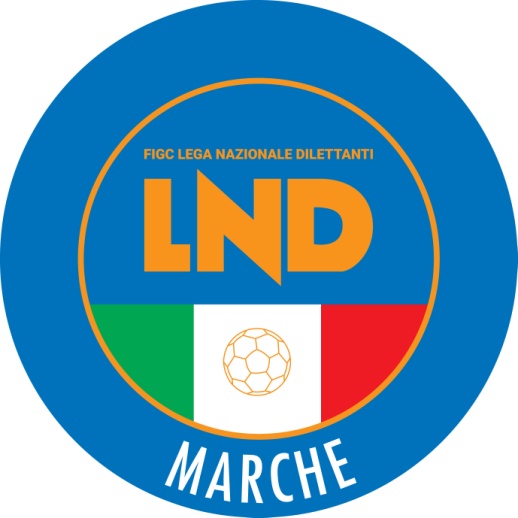 Federazione Italiana Giuoco CalcioLega Nazionale DilettantiCOMITATO REGIONALE MARCHEVia Schiavoni, snc - 60131 ANCONACENTRALINO: 071 285601 - FAX: 071 28560403sito internet: www.figcmarche.it                         e-mail: cr.marche01@lnd.itpec: marche@pec.figcmarche.itCOLTORTI LORENZO(I.L. BARBARA MONSERRA) MURATORI MANUEL(S.ORSO 1980) DONATI LORENZO(S.ORSO 1980) CANULLI LUCA(BIAGIO NAZZARO) CRESCENTINI ANDREA(FABRIANO CERRETO) CICCI RICCARDO(FABRIANO CERRETO) ORCIANI MASSIMO(GIOVANE ANCONA CALCIO) SANTINI SANDRO(GIOVANE ANCONA CALCIO) TESEI CRISTIAN(JESI) BUCCIARELLI CHRISTIAN(GIOVANE ANCONA CALCIO) PALLOTTA TOMMASO(S.S. MACERATESE 1922) ANGELUCCI LEONARDO(CINGOLANA SAN FRANCESCO) ZICHELLA GIOVANNI(GIOVANE ANCONA CALCIO) COTICHELLA MICHELE(JESI) CACCIAMANI TOBIA(S.S. MACERATESE 1922) MONTI RICCARDO(S.S. MACERATESE 1922) BROGLIA ALESSANDRO(JESI) NATALINI TOMMASO(JESI) TEMPESTINI CHRISTIAN(MATELICA CALCIO 1921 ASD) PALLOTTA TOMMASO(S.S. MACERATESE 1922) GATTO ALESSIO(PORTORECANATI A.S.D.) PERFETTI ALESSANDRO(FABRIANO CERRETO) MARINANGELI MATTEO(MONTEFANO CALCIO A R.L.) ANGELICI DAVIDE(RECANATESE S.R.L.) MICHELONI EDOARDO(RECANATESE S.R.L.) MOLINARI LEONARDO(MOIE VALLESINA A.S.D.) SALVUCCI LEONARDO(MONTEMILONE POLLENZA) CARBONARI LORENZO(RECANATESE S.R.L.) RAGNI LUCA(RECANATESE S.R.L.) CARBINI ALESSIO(TOLENTINO 1919 SSDARL) BORDI MARCO(CALDAROLA G.N.C.) GODINO ALESSANDRO(FABRIANO CERRETO) TORRESI MANUEL(FABRIANO CERRETO) CATALANO PIETRO(GIOVANE ANCONA CALCIO)   Il Segretario(Angelo Castellana)Il Presidente(Ivo Panichi)